TENTERDEN TOWN COUNCIL EXTERNAL COMMITTEE COMMUNITY TRANSPORT SCHEME SUB-COMMITTEE AGENDA Date and time of meeting: 	Tuesday 19th June 2018, 2pm. Location of meeting:  	 	Mayor’s Parlour at the Town Hall Membership: 	Cllrs. Mulholland, Knowles & Mrs. Gooch. Non-council members: Liz Thorne (Tenterden Social Hub), Bethan Peal (Ashford Volunteers), Lorraine Burley (Ashford Volunteers) Jeremy Smith (Wittersham Parish Council)All members of the Town Council are invited to participate in Sub-Committee meetings. Members of the public are welcome to attend. 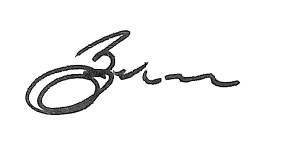 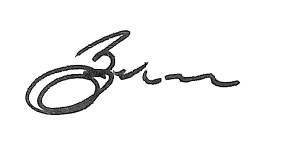 APOLOGIES FOR ABSENCE.MINUTES OF PREVIOUS MEETING.MATTERS ARISING.UPDATE FROM TSH REGARDING KCC APPLICATION.STAGECOACH BUS SERVICE. NEXT STEPS.ANY OTHER BUSINESS.NEXT MEETING. 